 บันทึกข้อความ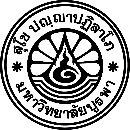 ส่วนงาน   คณะเภสัชศาสตร์  สำนักงานจัดการศึกษา  โทร. ๒๖๑๐ ที่   ศธ  ๖๒๐๘.๒/				     วันที่    	  เดือน 			 พ.ศ. 		เรื่อง   													เรียน  คณะกรรมการ								ตามที่คณะเภสัชศาสตร์ มหาวิทยาลัยบูรพา ได้มีคำสั่งแต่งตั้งคณะกรรมการ										 ตามคำสั่งคณะเภสัชศาสตร์ มหาวิทยาลัยบูรพา            ที่ 	/	 ลงวันที่ 	เดือน 		  พ.ศ. 		 เพื่อให้การดำเนินงานเป็นไปด้วยความเรียบร้อยและบรรลุวัตถุประสงค์ดังกำหนดไว้ คณะเภสัชศาสตร์จึงขอเรียนเชิญท่านเข้าร่วมประชุมในวัน   		ที่ 	 เดือน		 พ.ศ. 		 ณ ห้อง 	 อาคารปฏิบัติการเภสัชศาสตร์ชุมชนและห้องปฏิบัติการผลิตยา เวลา   	  น.จึงเรียนมาเพื่อโปรด									 						 (						)(ประธานกรรมการ)